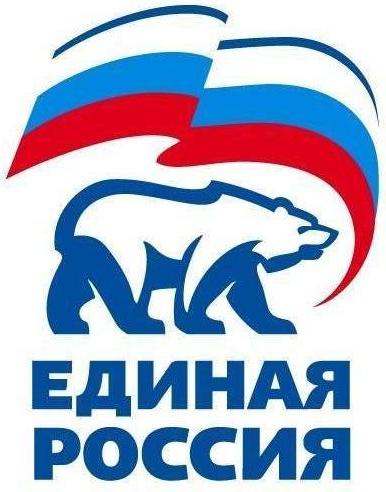 427780, Удмуртская Республика, г.Можга, ул Можгинская,57; тел. (34139 )4-33-57,е-mail: mozhginskyraion@udmurt..er.ru.РЕШЕНИЕ                                                                    № 10.1Политсовета Местного отделения Можгинского районаВсероссийской политической партии «ЕДИНАЯ РОССИЯ»4 октября 2018 года                                                                                                 г.МожгаО промежуточных итогах работы по аудиту в местном отделении Можгинского района Партии «ЕДИНАЯ РОССИЯ».Заслушав на заседании Политсовета Местного отделения  Можгинского района  Партии «ЕДИНАЯ РОССИЯ» руководителя местного исполкома Местного отделения  Можгинского района Смирнову З.С. о  промежуточных итогах работы по аудиту в местном отделении Можгинского района Партии «ЕДИНАЯ РОССИЯ».  Политсовет Местного отделения РЕШАЕТ:      1. Информацию руководителя Местного исполнительного комитета местного отделения Можгинского района принять к сведению.2. Контроль  исполнения решения возложить на Секретаря Местного отделения Можгинского района Партии «ЕДИНАЯ РОССИЯ» Королькову Г.П.СекретарьМестного отделения Можгинского  района Партии «ЕДИНАЯ РОССИЯ»                                                                     Г.П.Королькова427780, Удмуртская Республика, г.Можга, ул Можгинская,57; тел. (34139 )4-33-57,е-mail: mozhginskyraion@udmurt..er.ru.РЕШЕНИЕ                                                                    № 10.2Политсовета Местного отделения Можгинского районаВсероссийской политической партии «ЕДИНАЯ РОССИЯ»4 октября 2018 года                                                                                                 г.МожгаОб отчёте по исправлению нарушений по итогам комплексной проверки Местного отделения Можгинского района ВПП «ЕДИНАЯ РОССИЯ».      Заслушав на заседании Политсовета Местного отделения  Можгинского района  Партии «ЕДИНАЯ РОССИЯ»  Секретаря Местного отделения  Можгинского района Королькову Г.П.    об исправлении нарушений по итогам комплексной проверки Местного отделения Можгинского района ВПП «ЕДИНАЯ РОССИЯ» Политсовет Местного отделения РЕШАЕТ:           1. Утвердить отчёт об исправлении нарушений работы Местного отделения Можгинского района ВПП «ЕДИНАЯ РОССИЯ» (приложение 1).      2. Руководству местного отделения Партии составить справку об исправлении устранимых нарушений, копию справки направить в Региональную контрольную комиссию.3. Контроль  исполнения решения возложить на Секретаря Местного отделения Можгинского района Партии «ЕДИНАЯ РОССИЯ» Королькову Г.П.СекретарьМестного отделения Можгинского  района Партии «ЕДИНАЯ РОССИЯ»                                                                     Г.П.Королькова427780, Удмуртская Республика, г.Можга, ул Можгинская,57; тел. (34139 )4-33-57,е-mail: mozhginskyraion@udmurt..er.ru.г.Можга                                                                                                  04.10.2018г. Справка об исправлении устранимых нарушений, установленных в рамках проверки Местного отделения Можгинского района ВПП «ЕДИНАЯ РОССИЯ» 29 августа 2018 года и указанных в акте проверки комиссии РКК от 31 августа 2018 года.29 августа 2018 года в соответствии с Планом-графиком, согласованным с Региональным политическим советом и Распоряжением Председателя Региональной контрольной комиссии, проведена комплексная проверка деятельности Местного отделения Можгинского района комиссией РКК. Проверяемый период: 2016-2017 годы. В рамках работы в местном отделении проверено 5 (24%) первичных отделений и учредительные документы 21 (100%) первичных отделений Партии. Всего установлено 15 нарушений. Местным отделением Партии составлен план устранения нарушений, который утверждён на заседании Местного политического совета местного отделения Партии 7 сентября 2018 года (копия прилагается).Исправление устранимых нарушений:Работа депутатской фракции Партии в представительном органе муниципального образования.1. Протокол №11 и Решение № 11.1 Местного политического совета местного отделения Можгинского района Всероссийской политической партии «ЕДИНАЯ РОССИЯ» «Об утверждении руководителя фракции Всероссийской политической партии «ЕДИНАЯ РОССИЯ» в Совете депутатов муниципального образования «Можгинский район» шестого созыва» от 23 сентября 2016 года (копия прилагается).2.  В исполнение основных обязанностей членами депутатской фракции, а именно участия в работе общественной приёмной Партии, составлен график приёма граждан депутатами депутатской фракции «ЕДИНАЯ РОССИЯ» в общественной приёмной Партии Можгинского района (копия прилагается).3. Письменное заявление А.Г.Мельникова о приёме в депутатскую фракцию от 07.12.2016 года (копия прилагается).4, 5. Протокол заседания депутатской фракции №4 от 07.12.2016г. (копия прилагается).Соблюдение установленного порядка приёма в члены Партии, прекращения и приостановления членства в Партии, учёта членов Партии, работа координационного Совета сторонников, общественной приёмной Партии1. Замечание по ежемесячным выпискам из Единого реестра сторонников учтено и будет устранено при работе в 2018 году.2. Протокол и Решение №1 Заседания Местного координационного совета сторонников местного отделения Можгинского района Всероссийской политической партии «ЕДИНАЯ РОССИЯ» «Об избрании Сопредседателя и заместителей Председателя местного координационного совета сторонников местного отделения Можгинского района Партии «ЕДИНАЯ РОССИЯ» от 10 февраля 2017 года (копия прилагается).3. Представление на кандидатов для согласования назначения на должность Сопредседателя и заместителя председателя (копия прилагается).4, 5. Замечание о нарушении периодичности проведения заседаний Местного координационного Совета сторонников и Президиума Совета учтено, направлено руководителю Координационного Совета сторонников Гусевой Е.А. и будет устранено при работе в 2018 году.6. Замечание по личным письменным заявлениям граждан для приобретения статуса сторонника Партии учтено и будет устранено при работе в 2018 году.Деятельность руководящих и контрольно-ревизионных органов местного отделения1, 4. Замечание о форме голосования на заседаниях Местного политического совета и общих собраниях Первичных отделений учтено, рассмотрено на совещании с секретарями первичных отделений Можгинского района ВПП «ЕДИНАЯ РОССИЯ» 7 сентября 2018 года, будет устранено при работе в 2018 году.2. Замечание о принятии решений местным политическим советом, не входящим в его компетенцию, а именно о решении об избрании Секретаря местного отделения Председательствующим заседания и о созыве Конференции МГЕР и избрании делегатов учтено и будет устранено при дальнейшей работе местного политсовета.3. Протокол №3 мандатной комиссии о подтверждении полномочий делегатов на 2 этапе Конференции местного отделения 18.10.2017г. (копия прилагается).Секретарь Местного отделения Можгинского района Партии «ЕДИНАЯ РОССИЯ»                                                                             Г.П.КорольковаРуководитель Регионального исполнительного комитетаРегионального отделения Партии «ЕДИНАЯ РОССИЯ»                                  А.Э.Макаров427780, Удмуртская Республика, г.Можга, ул Можгинская,57; тел. (34139 )4-33-57,е-mail: mozhginskyraion@udmurt..er.ru.РЕШЕНИЕ                                                                    № 10.3Политсовета Местного отделения Можгинского районаВсероссийской политической партии «ЕДИНАЯ РОССИЯ»4 октября 2018 года                                                                                                 г.МожгаСнятие с учёта (по истечении 6 мес., в связи с утратой связи с первичным отделением).      Заслушав на заседании Политсовета Местного отделения  Можгинского района  Партии «ЕДИНАЯ РОССИЯ»  руководителя местного исполкома Местного отделения  Можгинского района Смирнову З.С.  о снятии с учёта (по истечении 6 мес., в связи с утратой связи с первичным отделением) членов партии ПО «Сельскохозяйственное»: Бимакова А.В., Вершинину Е.В., Хван В.Ю., Мезенцеву Э.Н., Куликову О.И., Кузьмину Е.В., Абрамову И.В., Герасимова С.А., Петрову Е.Л., Кротова Ю.И., Загидуллину Г.Р., Владимирову А.А., Беляеву О.В., Гайсину Р.Н., Кленову И.Ю., Пантюхину Л.В., Зыкину О.С., Батталову Л.З., Малых Р.Н., Шишкина М.С., Головашова В.В., Шашову З.Г., Данилову Н.Б., Максютина В.В., Бурину Н.Д., Иванову Е.И., Петрову Е.А., Каменских А.С. Политсовет Местного отделения РЕШАЕТ:          1. В соответсвии с п.4.1.4.3 Устава Партии «ЕДИНАЯ РОССИЯ» снять с учёта членов Партии «ЕДИНАЯ РОССИЯ», изменивших адрес места жительства и не снявшихся с учёта по истечении шести месяцев, более 6 месяцев не принимающих участие в общественной жизни первичного отделения:    2.	Направить данное решение  и соответствующий пакет документов в Исполком Удмуртского регионального отделения Партии «ЕДИНАЯ РОССИЯ» для внесения соответствующей записи в Единый реестр Партии.3.  Контроль  исполнения решения возложить на Секретаря Местного отделения Можгинского района Партии «ЕДИНАЯ РОССИЯ» Королькову Г.П.СекретарьМестного отделения Можгинского  района Партии «ЕДИНАЯ РОССИЯ»                                                                     Г.П.Королькова427780, Удмуртская Республика, г.Можга, ул Можгинская,57; тел. (34139 )4-33-57,е-mail: mozhginskyraion@udmurt..er.ru.РЕШЕНИЕ                                                                    № 10.4Политсовета Местного отделения Можгинского районаВсероссийской политической партии «ЕДИНАЯ РОССИЯ»4 октября  2018 года                                                                                                 г.МожгаСнятие с учёта по личному заявлению членов партии «ЕДИНАЯ РОССИЯ» в связи с изменением адреса места жительства.      Заслушав на заседании Политсовета Местного отделения  Можгинского района  Партии «ЕДИНАЯ РОССИЯ»  руководителя местного исполкома Местного отделения  Можгинского района Смирнову З.С.  о снятии с учёта по личному заявлению членов Партии «ЕДИНАЯ РОССИЯ» Дорофееву Т.Е. в связи  с изменением места жительства Политсовет Местного отделения РЕШАЕТ:           1. В соответствии с п.4.1.4.3 Устава Партии «ЕДИНАЯ РОССИЯ» снять с учёта по личному заявлению членов Партии «ЕДИНАЯ РОССИЯ», изменивших адрес места жительства:      2.	Направить данное решение  и соответствующий пакет документов в Исполком Удмуртского регионального отделения Партии «ЕДИНАЯ РОССИЯ» для внесения соответствующей записи в Единый реестр Партии.3.  Контроль  исполнения решения возложить на Секретаря Местного отделения Можгинского района Партии «ЕДИНАЯ РОССИЯ» Королькову Г.П.СекретарьМестного отделения Можгинского  района Партии «ЕДИНАЯ РОССИЯ»                                                                     Г.П.Королькова427780, Удмуртская Республика, г.Можга, ул Можгинская,57; тел. (34139 )4-33-57,е-mail: mozhginskyraion@udmurt..er.ru.РЕШЕНИЕ                                                                    № 10.5Политсовета Местного отделения Можгинского районаВсероссийской политической партии «ЕДИНАЯ РОССИЯ»4 октября  2018 года                                                                                                 г.МожгаСнятие с учёта в связи со смертью.            Заслушав на заседании Политсовета Местного отделения  Можгинского района  Партии «ЕДИНАЯ РОССИЯ»  руководителя местного исполкома Местного отделения  Можгинского района Смирнову З.С. о снятии с учета в связи со смертью Политсовет Местного отделения РЕШАЕТ:1. Снять с учёта члена партии ПО «Сельскохозяйственное»в связи со смертью на основании  сведений секретарей первичных отделений:2.	Направить решение  и соответствующий пакет документов в Исполком Удмуртского регионального отделения Партии «ЕДИНАЯ РОССИЯ» для внесения соответствующей записи в Единый реестр Партии.3. Контроль  исполнения решения возложить на Руководителя местного исполнительного  комитета местного отделения Можгинского района Партии «ЕДИНАЯ РОССИЯ» З.С.Смирнову.СекретарьМестного отделения Можгинского  района Партии «ЕДИНАЯ РОССИЯ»                                                                     Г.П.Королькова427780, Удмуртская Республика, г.Можга, ул Можгинская,57; тел. (34139 )4-33-57,е-mail: mozhginskyraion@udmurt..er.ru.РЕШЕНИЕ                                                          № 10.6Политсовета Местного отделения Можгинского районаВсероссийской политической партии «ЕДИНАЯ РОССИЯ»4 октября  2018 года                                                                                                 г.МожгаПостановка на учёт по личному заявлению членов партии «ЕДИНАЯ РОССИЯ» в связи с изменением адреса места жительства.      Заслушав на заседании Политсовета Местного отделения  Можгинского района  Партии «ЕДИНАЯ РОССИЯ»  руководителя местного исполкома Местного отделения  Можгинского района Смирнову З.С.  о постановке на учёт по личному заявлению членов Партии «ЕДИНАЯ РОССИЯ» Никифоровой О.А., Веретенниковой О.Г., Гусевой Е.А., Тарасова А.Г., Павловой О.В.  в связи  с изменением места жительства Политсовет Местного отделения РЕШАЕТ:         1. В соответствии с п.4.1.4.3 Устава Партии «ЕДИНАЯ РОССИЯ» поставить на  учёт по личному заявлению членов Партии «ЕДИНАЯ РОССИЯ», изменивших адрес места жительства:      2.	Направить данное решение  и соответствующий пакет документов в Исполком Удмуртского регионального отделения Партии «ЕДИНАЯ РОССИЯ» для внесения соответствующей записи в Единый реестр Партии.3.  Контроль  исполнения решения возложить на Секретаря Местного отделения Можгинского района Партии «ЕДИНАЯ РОССИЯ» Королькову Г.П.СекретарьМестного отделения Можгинского  района Партии «ЕДИНАЯ РОССИЯ»                                                                     Г.П.Королькова№Фамилия , Имя, ОтчествоНомер партийного билета,дата рожденияМесто выбытия1Бимаков Александр Викторович25.12.1986г.Г.Москва2Вершинина Елена Валерьевна03.06.1983г.Г.Сочи3Хван Виктория Юрьевна02.04.1967г.Г.Ижевск4Мезенцева Элеонора Николаевна28.12.1966г.Г.Ижевск5Куликова Оксана Игоревна02.02.1992г.С.Алнаши6Кузьмина Елена Владимировна06.08.1979г.Акт7Абрамова Ирина Викторовна23.09.1987г.Акт8Герасимов Сергей Анатольевич20.05.1955г.Акт9Петрова Елена Леонтьевна04.05.1984г.Акт10Кротов Юрий Ильич12.10.1949г.Акт11Загидуллина Гульфия Рафиловна21.05.1973г.Акт12Владимирова Анна Андреевна03.11.1987г.Акт13Беляева Ольга Владимировна28.11.1975г.Акт14Гайсина Римма Николаевна03.08.1957г.Акт15Кленова Ирина Юрьевна05.06.1972г.Акт16Пантюхина Лия Владимировна02.05.1979г.Акт17Зыкина Олеся Сергеевна21.09.1981г.Акт18Батталова Лилия Закиевна10.05.1977г.Акт19Малых Роза Николаевна02.09.1956г.Акт20Шишкин Михаил Семёнович20.04.1954г.Акт21Головашов Владимир Викторович12.11.1957г.Акт22Шашова Зульфия Гарафеевна11.04.1967г.Акт23Данилова Наталья Борисовна11.03.1968г.Акт24Максютин Владимир Викторович09.03.1952г.Акт25Бурина Надежда Дмитриевна11.12.1957г.Акт26Иванова Екатерина Ивановна29.09.1986г.Акт27Петрова Елена Александровна05.06.1988г.Акт28Каменских Анна Сергеевна02.02.1983г.Акт№Ф.И.О.ПОНомер партийного билетаМесто выбытия1Дорофеева Татьяна ЕгоровнаСельскохозяйственное80638410Глазовский р-н, д.Штанигурт№Фамилия, Имя, ОтчествоПартийный билетДата рожденияголосовалиголосовалиголосовали№Фамилия, Имя, ОтчествоПартийный билетДата рождения«за»«против»«воздержались»1Набиев Рамиль Робертович03.09.1977г.2200№Ф.И.О.ПОНомер партийного билетаДата постановки на учёт1Никифорова Ольга АлександровнаСтароберезнякское04.10.20182Веретенникова Оксана ГеннадьевнаРусско-Пычасское9055352404.10.20183Гусева Елена АлександровнаСельскохозяйственное8601888204.10.20184Тарасов Александр ГеннадьевичГорнякское1168311904.10.20185Павлова Ольга ВасильевнаГорнякское8846689504.10.2018